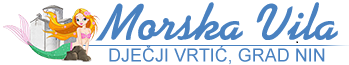                                                            Ulica dr. Franje Tuđmana 5, 23232 NIN                                                           Tel./fax. 023 264 196; www. vrtic-morska-vila.hr, OIB: 52231121132DJEČJI VRTIĆ „MORSKA VILA“ NIN             UPRAVNO VIJEĆEKLASA: 601-02/22-01/02URBROJ: 2198-10-08-02-22-07                                                                                              Nin, 20. lipnja 2022.  godine            Na temelju članka 42.  Statuta Dječjeg vrtića “Morska vila“ Nin i članka 2. Poslovnika o radu  Upravnog vijeća, ravnateljica  Dječjeg vrtića „Morska vila“ Nin                                                                                    SAZIVAkonstituirajuću  sjednicu Upravnog vijeća Dječjeg vrtića „Morska vila“ Nin,            koja će se održati  u četvrtak 23. lipnja 2022. s početkom  u 11.00 sati u prostorijama DV Morska vila Nin.Dnevni red:Verifikacija članova Upravnog vijeća za mandatno razdoblje 2022. – 2026. te izbor predsjednika/ce i zamjenika/ce Upravnog vijeća Dječjeg vrtića „Morska vila“ Nin Usvajanje zapisnika sa 58. sjednice Upravnog vijeća Usklađenje osnovice za obračun plaće  s čl. 51. zakona o predškolskom odgoju i obrazovanju Donošenje I. izmjene i dopune financijskog plana za 2022. godinu , nakon dobivene suglasnosti Osnivača Donošenje Odluke o upisu djece u pedagošku 2022./2023. godinu u Dječji vrtić „Morska vila“ NinDonošenje Odluke o objavi natječaja za Radnika za njegu, skrbi i pomoć, na određeno puno radno vrijeme  (1 radnik/ca)Mišljenje o cijenama roditeljskih uplata od 01. rujna 2022. godine.Obavijest o organizaciji rada Vrtića tijekom srpnja i kolovoza 2022. godineRaznoZapisnik s 58. sjednice Upravnog vijeća DV Morska vila NinZapisnik povjerenstva za upise u pedagošku 2022./23. godinu 1. izmjena i dopuna financijskog plana za 2022. godine                                                                                                                             Ravnateljica:                                                                                                                              Irena Ćuk